Supplementary Material
Figure S1: Location of study sites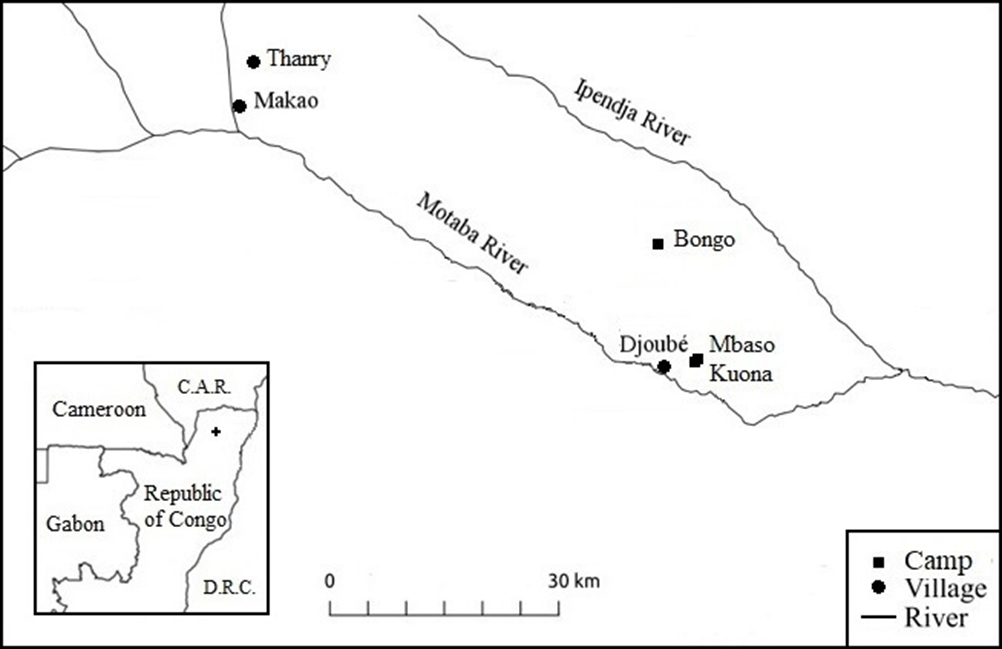 The research region is located in the Likouala department, in the northern part of the Republic of the Congo (see cross inset). For simplicity, only relevant forest camps (squares) and villages (circles) are indicated. See Jang et al. (2019) for maps with additional forest camps. Data from 2016 were collected in camp Mbaso. From November 2019 until January 2020 the family resided in camp Bongo, after which they moved to camp Kuona, adjacent to camp Mbaso. Kitanishi (1995) collected their data around Makao. This figure is, with permission, adapted from Bombjaková (2018).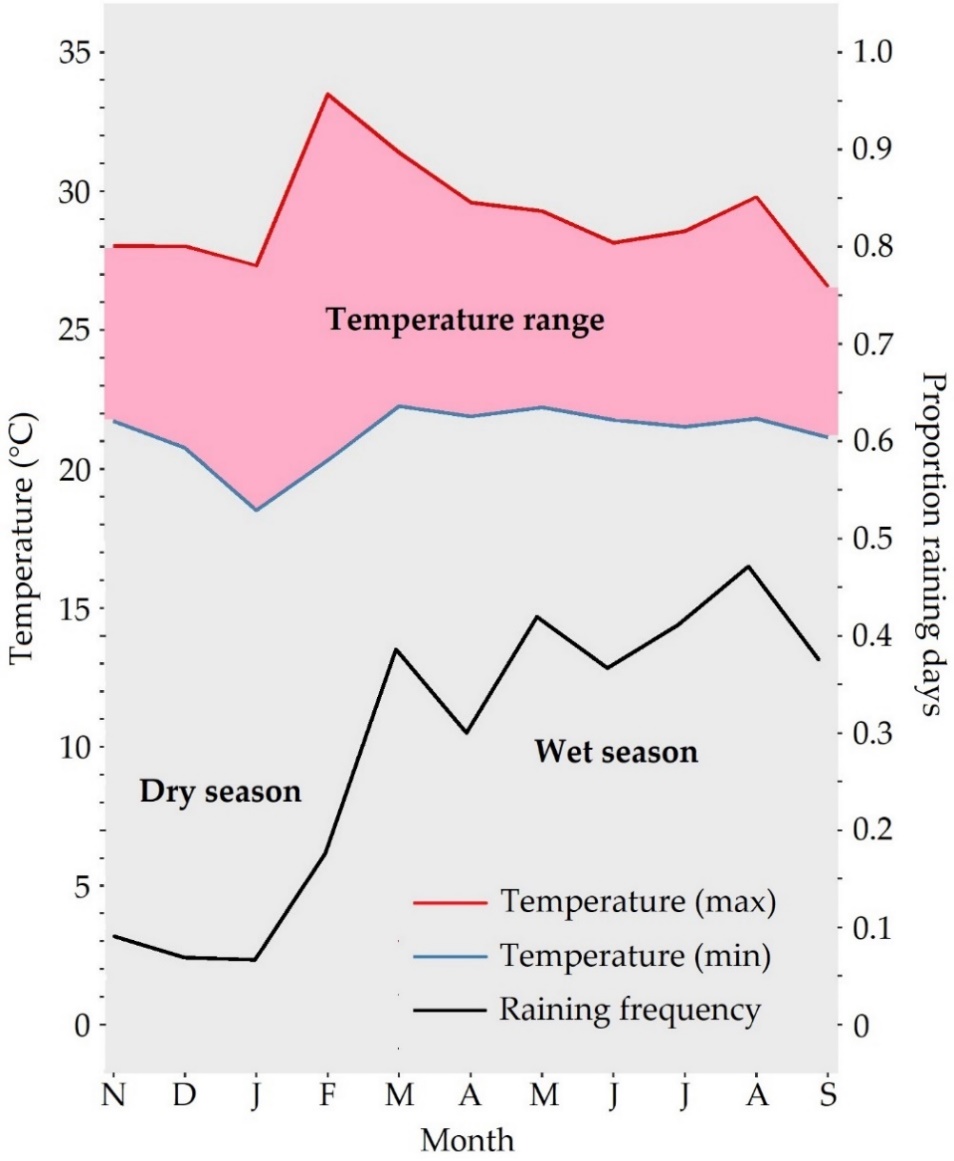 Figure S2: Annual seasonality temperature and raining frequencyAnnual seasonality at the research region, with the average maximum (red line) and minimum (blue line) temperature (in °C) together with the proportion of raining days (black line) per month, except for October. The temperature is relatively constant throughout the year (pink area). Based on the raining frequency, the seasons can be roughly divided into a short dry season (onset in November) and a long wet season (onset in March). Temperature and rainfall data were collected over multiple fieldwork periods from 2015 until 2020.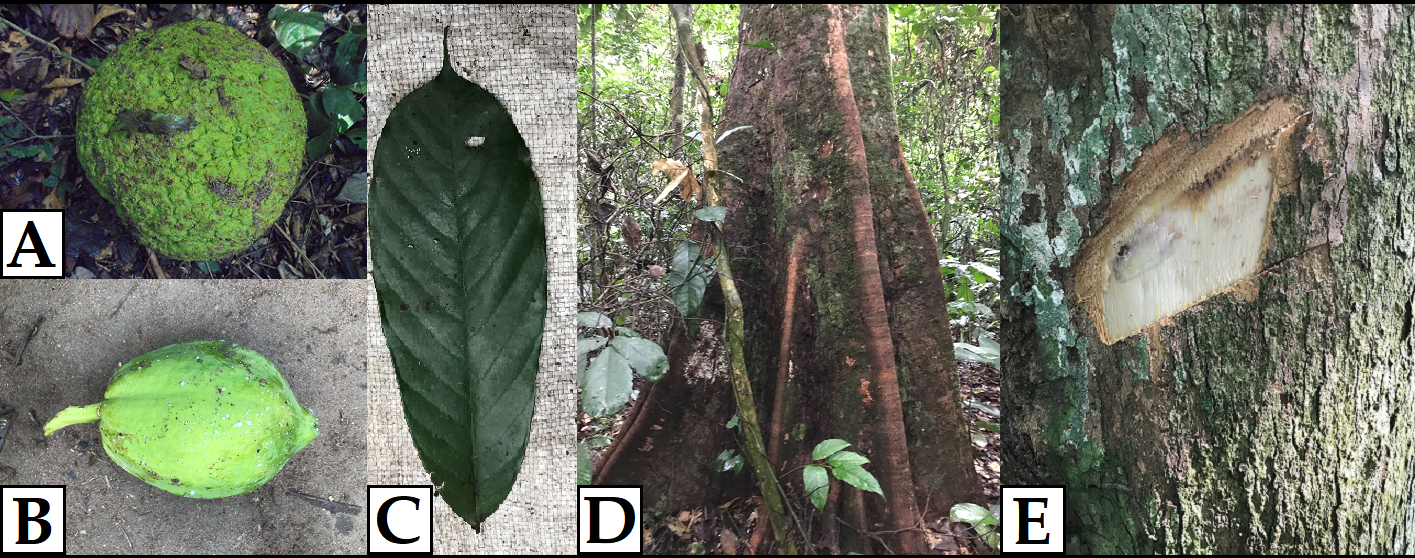 Figure S3: Examples pictures botanical knowledge testExamples include A) seeds of Treculia africana, B) fruit of Carica papaya, C) leaf of Anonidium mannii, D) trunk of Klainedoxa gabonensis, and E) bark of Irvingia excelsa.Table S1: Study periodTo visualize the variation in the diet composition and foraging activities throughout the year, the study period was divided into five periods, with period I to III corresponding with the wet season and period IV and V with the dry season.Table S2: Children participating in the studyThe day of observation, estimated age, and gender of the children. a Note that some children were observed more than onceb g: girl, b: boyTable S3: Complete dietary listEating percentages of each food item, indicated with its local name and (scientific) name, together with its food type, habitat, and periodic availability.a F: Fruit, T: Tuber, S: Seed, L: Leaf, C: Caterpillar, AA: Aquatic animal, H: Honey, TA: Terrestrial animal, Te: Termite, I: Insect, So: Soil, M: Mushroom, O: Otherb A: Agricultural, F: Forest, V: Villagec X indicates that the food item was assumed to be available during the observation period described in Table 1, based on the data of the children and women. The availability of terrestrial animals (TA), aquatic animals (AA), termites (Te), insects (I), soil (So), other food (O), and yoko are not indicated since availability was less cleard Plant species included in the botanical knowledge test (Table A2)
e The local names yoko and swi are used for a variety of tubers and fish, respectivelyTable S4: Gradient program for carbohydrate analysesFor carbohydrate measurements with the high-performance anion-exchange chromatography system ICS-5000 (Thermo Fisher Scientific, Dreieich, Germany), a gradient of Eluent A (12 mM NaOH) and B (150 mM NaOH) was used. The total measuring time was 35 minutes.Table S5: Sugar and sweetness levels of foraging-related plant speciesIndicated are the sweetness levels of 15 plant species that were eaten by the BaYaka children. These sweetness levels were calculated by multiplying the concentrations (in mg per g fresh material) of glucose, fructose, and sucrose with 1.00, 6.55, and 7.76, respectively, and subsequently summing these concentrations.a F: Fruit, S: Seed  Table S6: Foraging-related plant species in botanical knowledge testThe local name of the 12 plant species included in the botanical knowledge test with their scientific name and corresponding plant family, as well as the part that is eaten.a F: Fruit, S: SeedTable S7: Model overviewThe five GLMMs that were performed. The fixed effects were the same for models Fcol and Feat, as was the case for models Tcol and Teat. These four models additionally had the same offset term and random effects.a Ntotal=364, Nobservation day=57, Nchild=27, Nfood species=15
b Ntotal=250, Nobservation day=57, Nchild=27, Nfood species=8
c Ntotal=1020, Nsample=300, Nchild=17, Nplant species=12Table S8: Percentage of forest fruits and tubersShown are the percentages of time spent eating on and foraging for fruits and tubers. These fruits and tubers include both forest and agricultural foods, of which the percentage of forest fruits (based on percentage total fruits) and of forest tubers (based on percentage total tubers) are shown. Forest tubers consist mostly of D. cumminsii, as indicated with the percentage within brackets.  Table S9: Sensitivity definition availability – three days before and afterFood items were assumed to be available one week before and one week after they were observed to be foraged and/or eaten, based on data of children and women. Assuming that they were available only three days before and after they were observed to be foraged and/or eaten yielded similar results, as is shown in model F2col and F2eat (N=286) and in model T2col and T2eat (N=190). The estimates are shown together with the standard errors (SE), lower and upper 95% confidence interval (CIlower and CIupper), likelihood ratio tests results (χ2, df, P-value), and the minimum and maximum estimates based on the model stability analyses (min and max). Significant results (P<0.05) are indicated in bold.- Model F2col: Full-null model comparison: χ2=6.097, df=6, P=0.412; marginal R2: 0.053, conditional R2: 0.276- Model F2eat: Full-null model comparison: χ2=14.354, df=6, P=0.026; marginal R2: 0.194, conditional R2: 0.420- Model T2col: Full-null model comparison: χ2=16.161, df=4, P=0.003; marginal R2: 0.216, conditional R2: 0.544- Model T2eat: Full-null model comparison: χ2=5.206, df=4, P=0.267; marginal R2: 0.181, conditional R2: 0.513 a Z-transformed; mean ± SD of original variables age, number of boys and men, sweetness, and number of girls and women were 9.737 ± 3.321, 2.788 ± 1.924, 156.137 ± 158.820, and 3.887 ± 2.42, respectivelyb The variables gender, habitat, and food type were dummy coded with girl, forest, and fruit as reference, respectivelyc The random effect structure of model T2col had to be simplified compared to model Tcol and T3col due to convergence issues, leaving the random slopes of age within child and habitat within observation dayTable S10: Sensitivity definition availability – periodic availabilityFood items were assumed to be available one week before and one week after they were observed to be foraged and/or eaten, based on data of children and women. Assuming that they were available during the whole period (Table 1; Table A3) yielded similar results, as is shown in model F3col and F3eat (N=478) and in model T3col and T3eat (N=342). The estimates are shown together with the standard errors (SE), lower and upper 95% confidence interval (CIlower and CIupper), likelihood ratio tests results (χ2, df, P-value), and the minimum and maximum estimates based on the model stability analyses (min and max). Significant results (P<0.05) are indicated in bold.- Model F3col: Full-null model comparison: χ2=5.623, df=6, P=0.467; marginal R2: 0.034, conditional R2: 0.180- Model F3eat: Full-null model comparison: χ2=20.802, df=6, P=0.002; marginal R2: 0.191, conditional R2: 0.329- Model T3col: Full-null model comparison: χ2=12.133, df=4, P=0.016; marginal R2: 0.077, conditional R2: 0.218- Model T3eat: Full-null model comparison: χ2=3.524, df=4, P=0.474; marginal R2: 0.095, conditional R2: 0.339 a Z-transformed; mean ± SD of original variables age, number of boys and men, sweetness, and number of girls and women were 9.737 ± 3.321, 2.788 ± 1.924, 156.137 ± 158.820, and 3.887 ± 2.42, respectivelyb The variables gender, habitat, and food type were dummy coded with girl, forest, and fruit as reference, respectivelyPeriodDurationObservation daysObservation hoursPeriod I17 March 2016 – 19 April 201611141Period II5 May 2016 – 17 June 201613162Period III16 July – 25 August 201615200Period IV29 November 2019 – 12 January 202010162Period V6 February 2020 – 6 March 20208132TotalMarch 2016 – August 2016, November 2019 – March 202057798ChildIDaObservation day (DD-MM-YYYY)Estimated age 
(on observation day)GenderbChild_A17-03-20168.30gChild_B19-03-201612.81bChild_C25-03-201612.32gChild_D28-03-201610.83bChild_E31-03-201610.67gChild_F03-04-201610.10bChild_G08-04-201614.36gChild_H11-04-201610.37bChild_I14-04-201612.13gChild_J17-04-20167.88bChild_K19-04-20166.05gChild_L05-05-201611.19bChild_M07-05-201613.44gChild_N10-05-20168.11bChild_O14-05-20164.45bChild_P17-05-20165.63gChild_Q21-05-20165.89bChild_R23-05-20166.23gChild_S25-05-20165.82gChild_T27-05-20166.99gChild_U08-06-20165.52gChild_V11-06-20165.03bChild_W13-06-20165.79gChild_X17-06-20167.55bChild_A16-07-20168.63gChild_B19-07-201613.14bChild_Q25-07-20166.07bChild_R28-07-20166.41gChild_L30-07-201611.42bChild_N02-08-20168.34bChild_U06-08-20165.68gChild_J08-08-20168.19bChild_E11-08-201611.04gChild_D13-08-201611.21bChild_C16-08-201612.72gChild_V18-08-20165.22bChild_P21-08-20165.89gChild_X23-08-20167.73bChild_H25-08-201610.74bChild_B29-11-201916.51bChild_K05-12-20199.68gChild_Y09-12-201915.36bChild_A14-12-201912.04gChild_V18-12-20198.55bChild_R23-12-20199.82gChild_L29-12-201914.84bChild_U04-01-20209.10gChild_Z08-01-202013.11bChild_M12-01-202017.13gChild_Q06-02-20209.61bChild_S12-02-20209.54gChild_N16-02-202011.88bChild_H20-02-202014.23bChild_E23-02-202014.57gChild_O28-02-20208.25bChild_D02-03-202014.76bChild_AA06-03-20206.10gPercentage diet (%)(Scientific) nameLocal food nameFood typeaFood habitatbPeriodic availabilitycPeriodic availabilitycPeriodic availabilitycPeriodic availabilitycPeriodic availabilitycPercentage diet (%)(Scientific) nameLocal food nameFood typeaFood habitatbIIIIIIIVV25.74Elaeis guineensismbilaFAXXXXX15.73Manihot esculentabomaTAXXXXX8.93Dioscoreophyllum cumminsiimelaTFXXXXX6.14Treculia africana(bo)pusadSFXXX4.58Carica papayapapaidFAXXXX3.30Musa × paradisiacagondoFAXXXXX2.85Zea maysmombomboSAXXX2.73Manihot esculentajabukaLFXXXXX2.28Gonimbrasia melanopskongoCFX2.05Plukenetia conophoramokasoSFXX1.92Colocasia esculentaikaTAXXXXX1.82Myrianthus arboreusedikiFFXXX1.63Saba comorensismusukuSFXXXX1.58Anonidium manniimobedFFXX1.54Gnetum bucholzianumkokoLFXXXX1.25Irvingia excelsamofayodSFXXX1.12Honey (Apis mellifera)buiHFXX1.00Ipomoea batatasbenzeTAXXX0.92Honey (bee spp.)mopinaHFXXXX0.91Landolphia foretiana/owariensispembeFFX0.89Cephalophus callipygusmosomeTAFNANANANANA0.83CatfishngoloAAFNANANANANA0.81Imbrasia epimetheabetaCFX0.74Tuber spp.yokoeTA/FNANANANANA0.68Pancovia laurentiimotendedFFX0.61Chytranthus atroviolaceus/talbotiimatokodiSFX0.58Fish spp.swieAAFNANANANANA0.51Irvingia grandifoliamosomboSFX0.41Rhynchophorus phoenicisessokoCFX0.39Philantomba monticolambolokoTAFNANANANANA0.39Elaeis guineensismondikaSAXX0.35Imbrasia obscuragekeneCFX0.35Unknown fruit sp.1mongakoFFXXX0.30Honey (stingless bee)komaHFX0.27Dioscorea burkillianangangiTFXXXX0.27Pseudopachystela lastoursvillensismosambelaFFX0.26TermitesmusukaTeFNANANANANA0.26Oreochromis niloticusbunduAAFNANANANANA0.25Polypterus spp.mokongaAAFNANANANANA0.22Dioscorea semperflorensekuleTFXXXXX0.22Unknown tuber sp.1bodiakaTFXXX0.20Unknown fish sp.1emboloAAFNANANANANA0.19InsectsnyamanyamaIFNANANANANA0.17Unknown fish sp.3motombiAAFNANANANANA0.15SoilsopoSoFNANANANANA0.15Unknown fish sp.2mokengeAAFNANANANANA0.13Termitomyces striatusmabotaMFXX0.11Atherurus africanusgombaTAFNANANANANA0.08Dioscorea schimperianaessoumaTFXX0.07Clitandra cymulosaelebeFFX0.07Cola urceolatangaingaiFFXX0.05Trichoscypha abutentoyadFFXXX0.04Chrysophyllum lacourtianumbambooFFX0.04Unknown fruit sp.2mongangiliFFX0.03Grewia oligoneurawokoFFX0.03Citrus sinensismalalaFAX0.02Chytranthus gilletiiesekelentedFFXX< 0.01ShrimpmongkasaAAFNANANANANA0.88Rice, biscuit, fufu, beignetvillage foodOVNANANANANATime(min)Eluent A 
(12 mM NaOH)Eluent B 
(150 mM NaOH)0100012100012,1010025010025,11000351000Scientific nameLocal food nameFood typeaGlucoseFructoseSucroseSugarSweetnessLandolphia foretiana/owariensispembeF69.3651.1610.67131.19487.26Saba comorensismusukuF58.6852.154.97115.8438.83Anonidium manniimobeF32.9938.873.0774.94311.46Trichoscypha abutentoyaF25.5749.04074.61346.77Carica papayapapaiF17.1517.642.9337.72155.45Syncepalum brevipesmosambelaF14.6714.672.4931.83130.11Pancovia laurentiimotendeF5.816.442.5314.7767.56Musa × paradisiacagondoF3.635.475.3514.4580.96Myrianthus arboreusedikiF4.829.35014.1766.05Chytranthus gilletiiesekelenteF04.0904.0926.79Elaeis guineensismbilaF0.240.380.120.743.67Chytranthus atroviolaceus/talbotiimatokodiS1.061.667.5510.2670.45Treculia africana(bo)pusaS0.30.448.639.3770.1Irvingia excelsamofayoS0.220.257.638.161.08Plukenetia conophoramokasoS0.120.193.123.4225.52Scientific nameLocal namePlant familyPart eatenaKlainedoxa gabonensisbokokoIrvingiaceaeSEribroma oblongumemboyoMalvaceaeSTrichoscypha abutentoyaAnacardiaceaeFChytranthus gilletiiesekelenteSapindaceaeFAnonidium manniimobeAnnonaceaeFIrvingia wombolumoboluIrvingiaceaeSIrvingia excelsamofayoIrvingiaceaeSPanda oleosamokanaPandaceaeSChrysophyllum boukokoensemondongeSapotaceaeFPancovia laurentiimotendeSapindaceaeFCarica papayapapaiCaricaceaeFTreculia africana(bo)pusaMoraceaeSModelResponse variableFixed effectsOffset termRandom effectsFcola: Fruit/seed species collecting probabilityCollected (binary)- Estimated age
- Gender (boy/girl)
- Weighted average number of boys and men in group 
- Sweetness- Habitat (forest/agriculture)
- Food type (fruit/seed)- Log observation  time (in h)- Observation
   day
- Child
- Food
   speciesFeata: Fruit/seed species 
eating probabilityEaten 
(binary)- Estimated age
- Gender (boy/girl)
- Weighted average number of boys and men in group 
- Sweetness- Habitat (forest/agriculture)
- Food type (fruit/seed)- Log observation  time (in h)- Observation
   day
- Child
- Food
   speciesTcolb: Tuber species collecting probabilityCollected (binary)- Estimated age
- Gender (boy/girl)
- Weighted average number of girls and women in group
- Habitat (forest/agriculture)- Log observation  time (in h)- Observation
   day
- Child
- Food
   speciesTeatb: Tuber species eating probabilityEaten 
(binary)- Estimated age
- Gender (boy/girl)
- Weighted average number of girls and women in group
- Habitat (forest/agriculture)- Log observation  time (in h)- Observation
   day
- Child
- Food
   speciesBknowc: Botanical knowledge of foraging-related plant speciesCorrect answer (binary)- Estimated age
- Gender (boy/girl)
- Part shown (fruit/seed,
   leaf, trunk, bark)NA- Sample
- Child- Plant
   speciesFruitsFruitsFruitsFruitsTubersTubersTubersTubersEatingEatingForagingForagingEatingEatingForagingForagingTotal (%)Forest 
(%)Total (%)Forest (%)Total (%)Forest 
(%)Total (%)Forest
 (%)Total39.615.015.843.329.134.2 (31.5)40.589.4 (85.8)Period I44.713.326.936.228.726.6 (17.4)29.087.1 (81.4)Period II30.89.824.353.232.639.1 (38.4)11.315.1 (15.1)Period III46.025.022.377.718.99.4 (9.4)11.448.9 (48.9)Period IV25.708.7058.583.2 (80.6)82.299.8 (97.0)Period V42.009.3028.65.4 (2.0)19.15.0 (0.4)TermEstimateEstimateSECIlowerCIupperχ2dfPminmaxModel F2colModel F2colEffect on collecting probability fruit/seed speciesEffect on collecting probability fruit/seed speciesEffect on collecting probability fruit/seed speciesEffect on collecting probability fruit/seed speciesEffect on collecting probability fruit/seed speciesEffect on collecting probability fruit/seed speciesEffect on collecting probability fruit/seed speciesEffect on collecting probability fruit/seed speciesEffect on collecting probability fruit/seed speciesInterceptIntercept-4.2230.649-30.964-3.159----4.678-3.824AgeaAgea0.0350.287-1.6183.6090.01510.902-0.1420.180GenderbGenderb-0.1650.662-8.4863.1300.06210.803-0.6610.351Nr of boys and menaNr of boys and mena0.5340.389-0.3198.8251.88810.1690.2790.916SweetnessaSweetnessa0.3270.282-1.0555.4161.37810.2400.1430.550HabitatbHabitatb-0.2890.829-6.1823.3550.11810.731-2.2351.014Food typebFood typeb-0.7130.806-9.4481.7630.82610.364-1.691-0.210Model F2eatModel F2eatEffect on eating probability fruit/seed speciesEffect on eating probability fruit/seed speciesEffect on eating probability fruit/seed speciesEffect on eating probability fruit/seed speciesEffect on eating probability fruit/seed speciesEffect on eating probability fruit/seed speciesEffect on eating probability fruit/seed speciesEffect on eating probability fruit/seed speciesEffect on eating probability fruit/seed speciesInterceptIntercept-2.9010.542-4.749-1.632----3.149-2.621AgeaAgea-0.1490.212-0.7660.3673.06510.080-0.235-0.011GenderbGenderb-0.5880.496-2.0880.4461.39310.238-0.957-0.270Nr of boys and menaNr of boys and mena0.5420.2490.0131.5594.69210.0300.4030.778SweetnessaSweetnessa-0.1460.270-1.1590.6340.28610.593-0.4330.022HabitatbHabitatb2.2550.8280.6445.3986.76510.0091.1373.177Food typebFood typeb0.6110.714-1.0053.0760.69710.4040.0780.848Model T2colcModel T2colcEffect on collecting probability tuber speciesEffect on collecting probability tuber speciesEffect on collecting probability tuber speciesEffect on collecting probability tuber speciesEffect on collecting probability tuber speciesEffect on collecting probability tuber speciesEffect on collecting probability tuber speciesEffect on collecting probability tuber speciesEffect on collecting probability tuber speciesInterceptIntercept-3.5580.795-18.679-2.217----28.654-3.197AgeaAgea0.6540.417-0.1171.6742.85610.0910.2561.307GenderbGenderb-2.8861.094-10.688-1.1066.05610.014-3.791-2.279Nr of girls and womenaNr of girls and womena0.0330.406-1.0801.5020.00710.936-0.1710.192HabitatbHabitatb-0.4300.887-3.6801.7300.22410.636-0.9048.855Model T2eatModel T2eatEffect on eating probability tuber speciesEffect on eating probability tuber speciesEffect on eating probability tuber speciesEffect on eating probability tuber speciesEffect on eating probability tuber speciesEffect on eating probability tuber speciesEffect on eating probability tuber speciesEffect on eating probability tuber speciesEffect on eating probability tuber speciesInterceptIntercept-3.6960.790-5.960-2.118----4.329-3.470AgeaAgea0.0700.202-0.3810.5810.11810.731-0.0660.166GenderbGenderb0.1900.472-0.8351.6370.15810.691-0.0040.539Nr of girls and womenaNr of girls and womena0.3150.248-0.2311.0351.64710.1990.1570.546HabitatbHabitatb2.3981.245-0.1536.3733.32010.0680.4653.512TermEstimateSECIlowerCIupperχ2dfPminmaxModel F3colEffect on collecting probability fruit/seed speciesEffect on collecting probability fruit/seed speciesEffect on collecting probability fruit/seed speciesEffect on collecting probability fruit/seed speciesEffect on collecting probability fruit/seed speciesEffect on collecting probability fruit/seed speciesEffect on collecting probability fruit/seed speciesEffect on collecting probability fruit/seed speciesEffect on collecting probability fruit/seed speciesIntercept-5.0400.629-13.399-4.157----5.467-4.563Agea-0.0440.286-1.0160.7460.14710.701-0.2290.051Genderb-0.3070.612-2.4901.1020.25710.612-0.7150.193Nr of boys and mena0.5260.349-0.1832.0002.41310.1200.3030.853Sweetnessa0.1950.321-0.9191.1620.36010.549-0.0510.442Habitatb0.5020.916-1.8483.4690.38710.534-1.2301.766Food typeb-0.5940.789-5.2321.2200.56010.454-1.240-0.117Model F3eatEffect on eating probability fruit/seed speciesEffect on eating probability fruit/seed speciesEffect on eating probability fruit/seed speciesEffect on eating probability fruit/seed speciesEffect on eating probability fruit/seed speciesEffect on eating probability fruit/seed speciesEffect on eating probability fruit/seed speciesEffect on eating probability fruit/seed speciesEffect on eating probability fruit/seed speciesIntercept-4.2020.434-5.506-3.590----4.532-3.871Agea-0.2540.233-0.8370.2121.15110.283-0.367-0.153Genderb-0.1570.414-1.0990.7190.13710.711-0.5860.282Nr of boys and mena0.4240.1930.0520.9494.53510.0330.2430.633Sweetnessa-0.2580.221-0.9510.1991.31710.251-0.386-0.135Habitatb2.2770.5951.2234.03611.58510.0011.5602.914Food typeb0.4460.510-0.6571.5920.76910.3810.1030.680Model T3colEffect on collecting probability tuber speciesEffect on collecting probability tuber speciesEffect on collecting probability tuber speciesEffect on collecting probability tuber speciesEffect on collecting probability tuber speciesEffect on collecting probability tuber speciesEffect on collecting probability tuber speciesEffect on collecting probability tuber speciesEffect on collecting probability tuber speciesIntercept-4.8070.691-29.313-3.732----5.625-4.474Agea0.1540.908-0.5581.2530.84910.3570.0750.537Genderb0.3120.324-6.456-0.77510.80910.001-2.524-1.866Nr of girls and womena-2.1540.679-1.3570.6080.02310.879-0.1680.101Habitatb-0.0430.280-2.6222.1270.02910.865-0.1600.932Model T3eatEffect on eating probability tuber speciesEffect on eating probability tuber speciesEffect on eating probability tuber speciesEffect on eating probability tuber speciesEffect on eating probability tuber speciesEffect on eating probability tuber speciesEffect on eating probability tuber speciesEffect on eating probability tuber speciesEffect on eating probability tuber speciesIntercept-4.6990.675-6.307-3.492----5.442-4.481Agea-0.1510.152-0.4750.1670.95910.328-0.307-0.037Genderb0.1880.367-0.4810.9620.25310.6150.0080.330Nr of girls and womena0.1200.181-0.2130.5040.42610.5140.0470.218Habitatb1.6821.024-0.2533.8852.38310.1230.3722.373